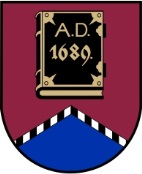 LATVIJAS REPUBLIKAALŪKSNES NOVADA PAŠVALDĪBANodokļu maksātāja reģistrācijas kods 90000018622DĀRZA IELĀ 11, ALŪKSNĒ, ALŪKSNES NOVADĀ, LV – 4301, TĀLRUNIS 64381496, FAKSS 64381150, E-PASTS: dome@aluksne.lvA/S „SEB banka”, KODS UNLALV2X, KONTS Nr.LV58UNLA0025004130335  Alūksnē2016.gada 25.augustā SAISTOŠIE NOTEIKUMI Nr.17/2016                                                                     apstiprināti ar Alūksnes novada domes						25.08.2016.  lēmumu Nr.270(protokols Nr.13, 7.punkts)Par atvieglojumiem nekustamā īpašuma nodokļa maksātājiem Alūksnes novadāIzdoti saskaņā ar likuma „Par nekustamā īpašuma nodokli” 5.panta trešo un ceturto daļuVispārīgie jautājumiSaistošie noteikumi nosaka kārtību, kādā piešķir nekustamā īpašuma nodokļa atvieglojumus atsevišķām nodokļu maksātāju kategorijām par Alūksnes novada administratīvajā teritorijā esošu nekustamo īpašumu – zemi un ēkām.Nekustamā īpašuma nodokļa maksātāju atbilstību šo noteikumu nosacījumiem izvērtē un lēmumu par nekustamā īpašuma nodokļa atvieglojumu piešķiršanu pieņem Alūksnes novada pašvaldības nodokļu administrators un pagastu pārvalžu vadītāji.Lēmumu par nekustamā īpašuma nodokļa atvieglojumu piešķiršanu var apstrīdēt Alūksnes novada domē.Nekustamā īpašuma nodokļa atvieglojumiAtvieglojumus no taksācijas gadam aprēķinātās nekustamā īpašuma nodokļa summas piešķir šādām nekustamā īpašuma nodokļu maksātāju kategorijām norādītajos apmēros: personai, kurai ar Alūksnes novada Sociālā dienesta lēmumu piešķirts maznodrošinātas personas statuss –  70%; vientuļam pensionāram un vientuļai nestrādājošai personai ar pirmās un otrās grupas invaliditāti - 50%;  nepilngadīgai personai ar pirmās vai otrās grupas invaliditāti - 50%;   personai, kurai ir kopīga deklarētā dzīvesvieta ar nepilngadīgām personām ar pirmās vai otrās grupas invaliditāti, kura ir šīs personas vai tās laulātā bērns, mazbērns, brālis vai māsa - 50%;  personai, kurai taksācijas gada 1.janvārī aprūpē ir bērns, kas saņem apgādnieka zaudējuma pensiju - 50%.  personai, kurai pieder zemes īpašums un kura noslēgusi līgumu ar Alūksnes novada pašvaldību par visa īpašuma vai tā daļas pastāvīgu publisku pieejamību un izmantošanu sabiedriskām vajadzībām - 50%;personai, kurai pieder ēkas vai būves, kura veikusi pilnu ēkas vai būves jumta un/vai fasādes restaurācijas vai atjaunošanas, vai pārbūves darbus – 90% apmērā.Personām, kuras minētas šo saistošo noteikumu 4.1. – 4.5. apakšpunktos, piešķir atvieglojumus par šādiem nekustamā īpašuma objektiem: par dzīvojamām mājām neatkarīgi no tā, vai tās ir vai nav sadalītas dzīvokļu īpašumos, dzīvojamo māju daļām, telpu grupām nedzīvojamās ēkās, kuru funkcionālā izmantošana ir dzīvošana, un tām piekritīgo zemi:Alūksnes novada pagasta teritorijā ēkai (būvei) piekritīgā zeme ir zeme, ko aizņem ēkas (būves) un pagalms, kā arī šo ēku (būvju) uzturēšanai nepieciešamā zeme – 1,0 ha platībā;Alūksnes pilsētas teritorijā šādai ēkai (būvei) piekritīgā zeme ir zeme, ko aizņem ēka (būve), kā arī šo ēku (būvju) uzturēšanai nepieciešamā zeme – līdz 1200 m2 platībā.Personām, kuras minētas šo saistošo noteikumu 4.6. apakšpunktā, atvieglojumus piešķir par īpašumā esoša zemes īpašuma vai tā daļas izmantošanu šādiem izmantošanas mērķiem:publisku sporta nodarbību, pasākumu, sacensību organizēšanai un norisei;rekreācijai;pašvaldības funkciju un uzdevumu nodrošināšanai.Nekustamā īpašuma nodokļa atvieglojumu piešķiršanas nosacījumiVientuļš pensionārs un vientuļa persona ar pirmās vai otrās grupas invaliditāti šo saistošo noteikumu izpratnē ir persona, kurai nav laulātā, pilngadīgu bērnu un nav pilngadīgu personu, ar kurām ir kopīga deklarētā dzīvesvieta. Personām, kuras minētas šo saistošo noteikumu 4.1. – 4.5. apakšpunktos, atvieglojumus piešķir par nekustamo īpašumu, ja tas ir vienīgais šīs personas īpašumā vai tiesiskajā valdījumā esošais īpašums Alūksnes novadā.Personām, kuras minētas šo saistošo noteikumu 4.1. – 4.4. apakšpunktos atvieglojumus piešķir, ja personas deklarētā dzīvesvieta taksācijas gada 1.janvārī ir nekustamā īpašuma objektā, par kuru tiek piešķirti atvieglojumi. Personām, kuras minētas šo saistošo noteikumu 4.5. apakšpunktā, atvieglojumus piešķir, ja taksācijas gada 1.janvārī personas deklarētā dzīvesvieta ir nekustamā īpašuma objektā, par kuru tiek piešķirts atvieglojums, kopā ar apgādnieku zaudējušo bērnu.Šo saistošo noteikumu 4.5. apakšpunktā paredzētos atvieglojumus piešķir arī, ja nekustamā īpašuma īpašnieks vai tiesiskais valdītājs ir kāds no attiecīgajā apakšpunktā minētajiem bērniem.Personām, kuras minētas šo saistošo noteikumu 4.1. – 4.5. apakšpunktos, atvieglojumus piešķir par nekustamo īpašumu, kas netiek izmantots saimnieciskajā darbībā, izīrēts vai iznomāts.Personām, kas minētas šo saistošo noteikumu 4.6. punktā, atvieglojumus piešķir konkrētai zemes vienībai, kas tiek izmantota 5.2. apakšpunktā minētajiem mērķiem.Personām, kas minētas šo noteikumu 4.7. punktā, atvieglojumus piešķir par ēku vai būvi, kurā veikts ieguldījums.Ja personai ir tiesības saņemt atvieglojumus uz likuma un šo saistošo noteikumu pamata vai uz vairāku šo saistošo noteikumu 4.punktā paredzēto nosacījumu pamata, atvieglojumus piešķir atbilstoši vienam, personai vislabvēlīgākajam nosacījumam. Personai, kurai ir tiesības uz atvieglojumu saņemšanu saskaņā ar šo noteikumu 4.punktu, atvieglojumus nepiešķir, ja:gada laikā pirms jautājuma par atvieglojumu piešķiršanu izskatīšanas Alūksnes novada Administratīvā komisija ir administratīvi sodījusi personu par būvniecību regulējošo normatīvo aktu vai pašvaldības saistošo noteikumu par teritoriju un būvju uzturēšanu, neievērošanu;personai uz atvieglojumu piešķiršanas brīdi ir Alūksnes novada pašvaldības budžetā ieskaitāmo nodokļu parādi vai nomas maksas un citu ar nomu saistīto maksājumu parādi par nomāto pašvaldības īpašumu;Lauku atbalsta dienests ir sniedzis informāciju par nodokļa maksātāja zemes vienību, ka tā uzskatāma par neapstrādātu lauksaimniecībā izmantojamo zemi atbilstoši likuma „Par nekustamā īpašuma nodokli” 3.panta astotajai daļai.Nekustamā īpašuma nodokļa atvieglojumu piešķiršanas periods Atvieglojumus piešķir par to taksācijas gadu, kurā iesniegts personas pieteikums par atvieglojumu piešķiršanu.Personām, kuras minētas šo saistošo noteikumu 4.1.-4.5. apakšpunktos, atvieglojumus piešķir par to laika periodu, par kuru personai ir piešķirts attiecīgajā apakšpunktā noteiktais statuss un pastāv vai ir pastāvējusi  atbilstība atvieglojumu piešķiršanas nosacījumiem.Personām, kuras minētas šo saistošo noteikumu 4.6. punktā, atvieglojums tiek piemērots uz noslēgtā līguma ar Alūksnes novada pašvaldību darbības laiku.Personām, kuras minētas šo saistošo noteikumu 4.7. punktā, atvieglojumus piemēro uz 5 gadiem.Personas pasludināšana par maksātnespējīgu šo saistošo noteikumu izpratnē uzskatāma par atvieglojumu piešķiršanas pamata zaudēšanu.Nekustamā īpašuma nodokļa atvieglojumu piešķiršanas kārtība Personām, kuras minētas šo saistošo noteikumu 4.1. apakšpunktā, atvieglojumus piešķir pamatojoties uz Alūksnes novada Sociālā dienesta datiem par personas atbilstību šajā apakšpunktā minētajiem nosacījumiem.Persona, kurai ir tiesības uz šo saistošo noteikumu noteiktajiem atvieglojumiem, līdz taksācijas gada 1.februārim iesniedz Alūksnes novada pašvaldībā vai attiecīgā pagasta pārvaldē pieteikumu (pielikumā) par atvieglojumu piešķiršanu.Pieteikumā par atvieglojumu piešķiršanu persona norāda atvieglojumu piešķiršanas pamatu, apliecina, ka ir sniegusi precīzas un patiesas pieprasītās ziņas par sevi un citām personām, kā arī apliecina, ka dod amatpersonām tiesības iepazīties ar pieteikumā minēto personu personas datiem, kas nepieciešami lēmuma par atvieglojumu piešķiršanu, pieņemšanai.  Persona, kurai ir tiesības uz šo saistošo noteikumu 4.5. apakšpunktā noteiktajiem atvieglojumiem, līdz taksācijas gada 1.februārim iesniedz Alūksnes novada pašvaldībā vai attiecīgā pagasta pārvaldē izglītības iestādes apliecinājumu par bērniem pēc pilngadības sasniegšanas, kas taksācijas gadā turpina vispārējās, profesionālās, augstākās vai speciālās izglītības iegūšanu dienas nodaļā (pilna laika klātienes studijas).Personām, kuras minētas šo noteikumu 4.6. punktā, atvieglojuma saņemšana tiek noteikta līgumā. Ja nodokļa maksātājs veic saimniecisko darbību, tam jāiesniedz aizpildīta de minimis atbalsta uzskaites veidlapa saskaņā ar normatīvajiem aktiem par de minimis atbalsta uzskaites un piešķiršanas kārtību un de minimis atbalsta uzskaites veidlapu paraugiem.Personām, kuras minētas šo noteikumu 4.7. punktā, atvieglojumu piešķir pamatojoties uz pieteikumu, Būvvaldes apliecinājumu par būvdarbu pabeigšanu. Ja nodokļa maksātājs veic saimniecisko darbību, tam jāiesniedz aizpildīta de minimis atbalsta uzskaites veidlapa saskaņā ar normatīvajiem aktiem par de minimis atbalsta uzskaites un piešķiršanas kārtību un de minimis atbalsta uzskaites veidlapu paraugiem.Personai ir pienākums paziņot Alūksnes novada pašvaldībai vai attiecīgai pagasta pārvaldei par atvieglojumu piešķiršanas pamata vai atbilstības atvieglojumu piešķiršanas nosacījumiem zaudēšanu mēneša laikā no minēto apstākļu iestāšanās brīža.Ja persona savā pieteikumā vai rakstiskā apliecinājumā ir sniegusi nepatiesas ziņas par sevi vai saviem ģimenes locekļiem vai ir pārkāpusi šo saistošo noteikumu 21.punktu, nekustamā īpašuma nodokli aprēķina nepamatoti piešķirto atvieglojumu apmērā, papildus aprēķināto summu sadalot par likumā „Par nekustamā īpašuma nodokli” noteiktajiem maksāšanas termiņiem, kā arī aprēķinot nokavējuma naudu.Noslēguma jautājumiAtzīt par spēku zaudējušiem Alūksnes novada domes 2009.gada 17.decembra saistošos noteikumus Nr.40/2013 „Par atvieglojumu piešķiršanas kārtību nekustamā īpašuma nodokļa maksātājiem Alūksnes novadā”.Noteikumi stājas spēkā 2017.gada 1.janvārī.Domes priekšsēdētājs								A.DUKULISPielikums 
Alūksnes novada domes 25.08.2016. 
saistošajiem noteikumiem Nr.17/2016Alūksnes novada pašvaldībai____________ pagasta pārvaldeiVārds, uzvārds ________________________________Personas kods________________________________Adrese________________________________PIETEIKUMS________________________________________, __________________________________	(nosaukums/vārds, uzvārds)				(reģ.Nr./personas kods)ir nekustamā īpašuma nodokļa maksātājs par nekustamo īpašumu, _________________________________________________________________________________________________(īpašuma adrese)________________________________________________(kadastra Nr.)Ar šo pieteikumu apliecinu, ka minētais nekustamais īpašums tiek/netiek (vajadzīgo pasvītrot) izmantots saimnieciskajā darbībā, izīrēts vai iznomāts.Ņemot vērā minēto, lūdzu piešķirt nekustamā īpašuma nodokļa atvieglojumus Alūksnes novada domes 20____.gada _____________ saistošo noteikumu Nr.___________ „Par atvieglojumiem nekustamā īpašuma nodokļa maksātājiem Alūksnes novadā” 4.____ apakšpunktā minētajā apmērā.Apliecinu, ka visas manis sniegtās ziņas ir patiesas un vienlaicīgi apņemos mēneša laikā informēt Alūksnes novada pašvaldību par jebkurām izmaiņām, kuru rezultātā ir zudis atvieglojumu piešķiršanas pamats.Apliecinu, ka dodu tiesības Alūksnes novada amatpersonām iepazīties ar pieteikumā minēto personu personas datiem, kas nepieciešami lēmuma par atvieglojumu piešķiršanu, pieņemšanai.   Pielikumā: Aizpildīta de minimis atbalsta uzskaites veidlapa (nekustamā īpašuma nodokļa maksātājiem, kas veic saimniecisko darbību)datums 								paraksts raksts par saistošo noteikumu„Par atvieglojumiem nekustamā īpašuma nodokļa maksātājiem Alūksnes novadā” projektuDomes priekšsēdētājs								A.DUKULIS raksta sadaļasNorādāmā informācija1. Projekta nepieciešamības pamatojumsSaskaņā ar likuma „Par nekustamā īpašuma nodokli” 5.panta trešo daļu pašvaldība var izdot saistošos noteikumus, kuros paredzēti nodokļa atvieglojumi atsevišķām nekustamā īpašuma maksātāju kategorijām. Turklāt likuma „Par nekustamā īpašuma nodokli” grozījumi, kas Saeimā pieņemti 2012.gada 15.novembrī un ir spēkā no 2013.gada 1.janvāra, nosaka, ka, lemjot par nodokļa atvieglojumu piemērošanu, pašvaldībai jāpiemēro likumā noteiktie obligātie principi - objektīvā grupējuma princips – nodokļa maksātāji ir sagrupēti atbilstoši objektīviem kritērijiem, atkarībā no personu statusa, deklarētās dzīvesvietas, nekustamā īpašuma statusa, izmantošanas veida; efektivitātes princips – atvieglojumu piemērošana neprasa papildu administratīvos resursus; atbildīgas budžeta plānošanas princips – noteiktie nodokļa atvieglojumi neradīs šķēršļus pašvaldības funkciju un nekustamā īpašuma nodokļa prognozes izpildei; prognozējamības un stabilitātes princips – noteiktos atvieglojumus nav paredzēts samazināt nākamajos taksācijas gados;  sociālās atbildības princips – apzinātas sociāli mazaizsargāto un trūcīgo iedzīvotāju grupas. 2. Īss projekta satura izklāstsLai samazinātu nekustamā īpašuma nodokļa slogu atsevišķām nodokļa maksātāju kategorijām un vienkāršotu atvieglojumu piešķiršanas kārtību, saistošo noteikumu projektā paredzētas būtiskas izmaiņas salīdzinājumā ar līdz šim spēkā esošajiem saistošajiem noteikumiem. Ņemot vērā ekonomisko situāciju valstī un no tās izrietošās objektīvās grūtības atsevišķām iedzīvotāju un organizāciju kategorijām savlaicīgi un pilnā apmērā nomaksāt aprēķināto nekustamā īpašuma nodokļa summu, ir nepieciešams sniegt atbalstu un papildināt tās nodokļa maksātāju kategorijas, kurām šādi atvieglojumi piešķirami. Grozījumi paredz ieviest jaunas atvieglojumu saņēmēju kategorijas un tām piemērojamo atvieglojuma lielumu.3. Informācija par plānoto projekta ietekmi uz pašvaldības budžetuŅemot vērā likuma „Par nekustamā īpašuma nodokli” 5.panta piektajā daļā noteikto, ka tie nodokļa atvieglojumi, kurus nekustamā īpašuma nodokļa maksātājiem piešķīrusi pašvaldība, netiek ņemti vērā, nosakot nekustamā īpašuma nodokļa prognozi, papildu nodokļa atvieglojumi būtu piešķirami tādā apjomā, kas netraucētu nekustamā īpašuma nodokļa prognozes izpildi. Kopējā noteikto nodokļa atvieglojumu ietekme uz pašvaldības budžetu tiek prognozēta 7000 EUR apmērā. 4. Informācija par plānoto projekta ietekmi uz uzņēmējdarbības vidi pašvaldības teritorijāSaistošie noteikumi uzņēmējdarbības vidi pašvaldības teritorijā neietekmē.5. Informācija par administratīvajām procedūrāmSaistošo noteikumu izpildi nodrošina Alūksnes novada nodokļu administratori un attiecīgo pagastu pārvalžu vadītāji, kuru lēmumus par nekustamā īpašuma nodokļu atvieglojumu piemērošanu var apstrīdēt Alūksnes novada domē. 6. Informācija par konsultācijām ar privātpersonāmSabiedrības līdzdalība projekta izstrādē nav notikusi.7. Cita informācijaNav